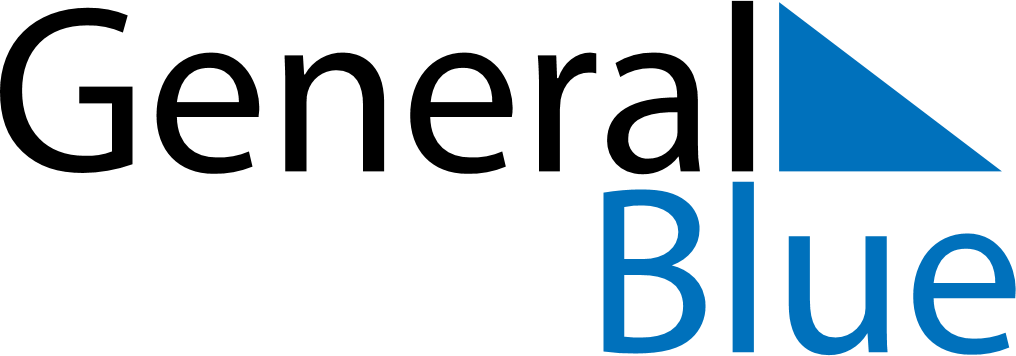 December 2024December 2024December 2024December 2024December 2024December 2024Ningde, Fujian, ChinaNingde, Fujian, ChinaNingde, Fujian, ChinaNingde, Fujian, ChinaNingde, Fujian, ChinaNingde, Fujian, ChinaSunday Monday Tuesday Wednesday Thursday Friday Saturday 1 2 3 4 5 6 7 Sunrise: 6:33 AM Sunset: 5:08 PM Daylight: 10 hours and 35 minutes. Sunrise: 6:34 AM Sunset: 5:08 PM Daylight: 10 hours and 34 minutes. Sunrise: 6:34 AM Sunset: 5:08 PM Daylight: 10 hours and 33 minutes. Sunrise: 6:35 AM Sunset: 5:08 PM Daylight: 10 hours and 33 minutes. Sunrise: 6:36 AM Sunset: 5:08 PM Daylight: 10 hours and 32 minutes. Sunrise: 6:36 AM Sunset: 5:08 PM Daylight: 10 hours and 32 minutes. Sunrise: 6:37 AM Sunset: 5:09 PM Daylight: 10 hours and 31 minutes. 8 9 10 11 12 13 14 Sunrise: 6:38 AM Sunset: 5:09 PM Daylight: 10 hours and 31 minutes. Sunrise: 6:38 AM Sunset: 5:09 PM Daylight: 10 hours and 30 minutes. Sunrise: 6:39 AM Sunset: 5:09 PM Daylight: 10 hours and 30 minutes. Sunrise: 6:40 AM Sunset: 5:10 PM Daylight: 10 hours and 29 minutes. Sunrise: 6:40 AM Sunset: 5:10 PM Daylight: 10 hours and 29 minutes. Sunrise: 6:41 AM Sunset: 5:10 PM Daylight: 10 hours and 29 minutes. Sunrise: 6:42 AM Sunset: 5:10 PM Daylight: 10 hours and 28 minutes. 15 16 17 18 19 20 21 Sunrise: 6:42 AM Sunset: 5:11 PM Daylight: 10 hours and 28 minutes. Sunrise: 6:43 AM Sunset: 5:11 PM Daylight: 10 hours and 28 minutes. Sunrise: 6:43 AM Sunset: 5:12 PM Daylight: 10 hours and 28 minutes. Sunrise: 6:44 AM Sunset: 5:12 PM Daylight: 10 hours and 27 minutes. Sunrise: 6:45 AM Sunset: 5:12 PM Daylight: 10 hours and 27 minutes. Sunrise: 6:45 AM Sunset: 5:13 PM Daylight: 10 hours and 27 minutes. Sunrise: 6:46 AM Sunset: 5:13 PM Daylight: 10 hours and 27 minutes. 22 23 24 25 26 27 28 Sunrise: 6:46 AM Sunset: 5:14 PM Daylight: 10 hours and 27 minutes. Sunrise: 6:47 AM Sunset: 5:14 PM Daylight: 10 hours and 27 minutes. Sunrise: 6:47 AM Sunset: 5:15 PM Daylight: 10 hours and 27 minutes. Sunrise: 6:47 AM Sunset: 5:15 PM Daylight: 10 hours and 27 minutes. Sunrise: 6:48 AM Sunset: 5:16 PM Daylight: 10 hours and 28 minutes. Sunrise: 6:48 AM Sunset: 5:17 PM Daylight: 10 hours and 28 minutes. Sunrise: 6:49 AM Sunset: 5:17 PM Daylight: 10 hours and 28 minutes. 29 30 31 Sunrise: 6:49 AM Sunset: 5:18 PM Daylight: 10 hours and 28 minutes. Sunrise: 6:49 AM Sunset: 5:18 PM Daylight: 10 hours and 29 minutes. Sunrise: 6:50 AM Sunset: 5:19 PM Daylight: 10 hours and 29 minutes. 